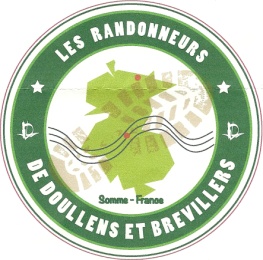  « Les Randonneurs de Doullens & Brévillers »&« SUD EVASION »                           vous  proposent  		L’ESTEREL, perle de la Côte d’Azur	     du 23 au 29 mai 2020(Cap de l’Esterel et son massif /Sentier du littoral/Cannes/Le Mont Vinaigre/Agay et les carrières des Caous) Coût du séjour 769 € (boissons non comprises) payable en plusieurs fois Capacité : 50 participants Dossier suivi par Philippe JACQUEMONT  (0614278133ou / jacquemont.philippe@wanadoo.fr)(Descriptif complet consultable au Beffroi jeudi 27.06).				   	    Les membres du bureau					               le 22.06.2019---------------------------------------------------------------------------------------Voyage au cap de l’Esterel du 23 au 29 mai 2020 Coupon de réservationà retourner au Beffroi, rue du Bourg- 80600 Doullenspour le 10 juillet 2019NOM : Prénom :Adresse :Je désire réserver  …….. place(s)